Page 241. Exercice 34.Calcule l'aire des disques suivants. Tu donneras la valeur exacte puis une valeur approchée au centième.Disque A :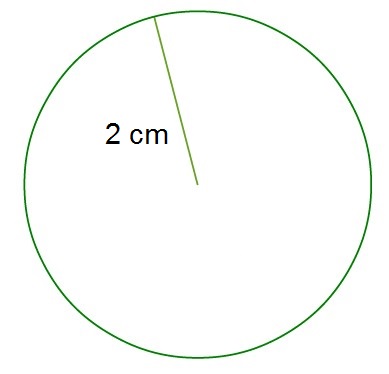 Calcul de l’aire :Valeur exacte :Valeur approchée au centième : Disque B :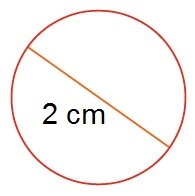 Calcul de l’aire :Valeur exacte :Valeur approchée au centième :Disque C :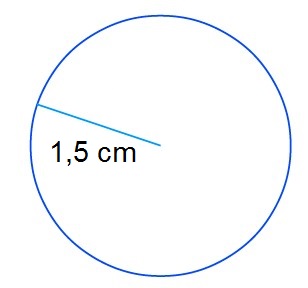 Calcul de l’aire :Valeur exacte :Valeur approchée au centième :Disque D :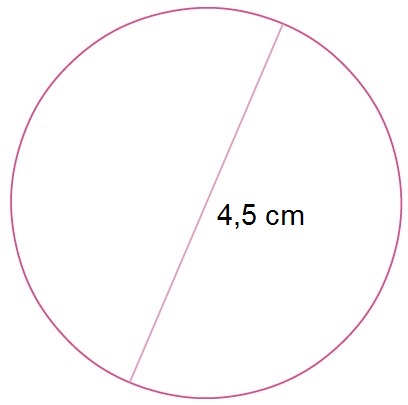 Calcul de l’aire :Valeur exacte :Valeur approchée au centième :